PRAZGODOVINA - UTRJEVANJE1. Reši kviz. Na pravilen odgovor klikneš z miško.2. Preberi besedilo o mamutu in sestavi miselni vzorec tako, da boš zapisal/a     vsaj 6 lastnosti mamuta. Seveda pa ga lahko tudi narišeš.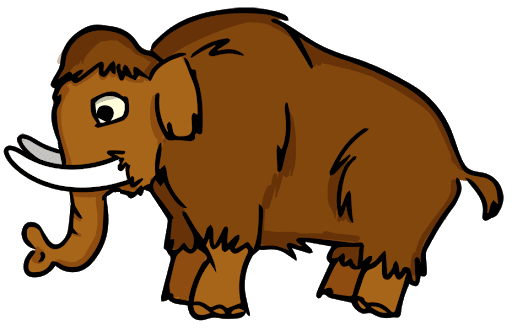 Naštetih imaš nekaj najdb in njihova najdišča. K vsaki najdbi napiši ustrezno najdišče in pare prepiši v zvezek.Npr.:BronastI meči  – Vače pri LitijiLESENO KOLO                          				VAČE PRI LITIJIKOŠČENA ŠIVANKA					LJUBLJANSKO BARJEVAŠKA SITULA						NEVLJE PRI KAMNIKUKOŠČENA PIŠČALKA					POTOČKA ZIJALKAOKOSTJE MAMUTA					LJUBLJANSKO BARJEDREVAK						           DIVJE BABE